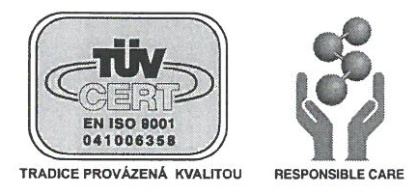 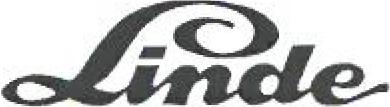 ev.č.nájemce : 807 116 '70	ev.č.pronajímatele : 111/2/99/7/NDodatek č. 2ke Smlouvě o nájmu, ze dne 18.3.1999 uzavřené 
meziLINDE TECHNOPLYN a.s., Praha 9, U Technoplynu 1324, PSČ 19800 
IČ 00011754, DIČ 009-00011754 
zapsán v OR Městského soudu v Praze, oddíl B, vložka 411aPovodí Odry,státní podnik,Ostrava 1, Varenská 49,PSČ 701 26 
IČ 70890021      DIČ 388-70890021 
zapsán v OR Krajského soudu v Ostravě, oddíl A XIV, vložka 584Zásobníky:Platnost:Platnost dodatku č. 2	Od : 1.3.2003Kontaktní osoba:Poznámka:V Ostravě dne 26. 2. 2003určeno pro : PO 2 Rybné hospodářstvíTyp: T18S64Počet: 1Měsíční nájemné (č1. II. bod 2.) : 11 900,-- KčObchodní zástupce : Fax: Tel.: Mobil.: 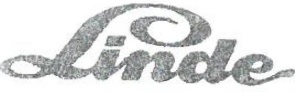 za Povodí Odry,státní podnik,